Siedewasserreaktor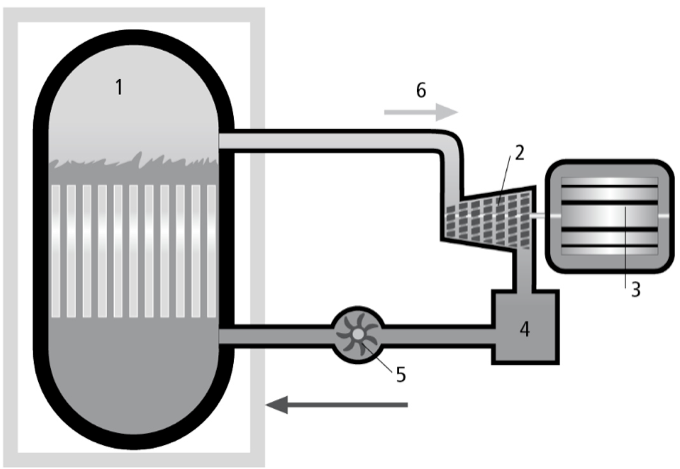 010203040506Quelle: Rotpunkt Verlag